Информация о предлагаемых к сдаче в аренду объектахНаименование объектаИнвентарный номер ЕГРНИ(…/С-…)илиреестровый номер ЕРГИМестоположениеобъектаХарактеристика объектаИнженерная и транспортная инфраструктураОбщая площадь, предлагаемая к сдаче в аренду (кв.м)Предполагаемое целевое использованиеСпособ сдачи в аренду (прямой договор аренды или путем проведения аукциона)Примечание (указывается: величина коэффициента от 0,5 до 3; информация о сдаче в почасовую аренду и др.)Фотография объекта___________УНП 500325137, Открытое акционерное общество «Аэлита Люкс».Юридический и почтовый адрес: 231895 г. Волковыск, ул. Горбатова, 43.Собственник имущества – акционерное общество; Контактные телефоны: 59882 – отдел кадров/юрисконсульт, 59884 – бухгалтерияФорма собственности – частная.УНП 500325137, Открытое акционерное общество «Аэлита Люкс».Юридический и почтовый адрес: 231895 г. Волковыск, ул. Горбатова, 43.Собственник имущества – акционерное общество; Контактные телефоны: 59882 – отдел кадров/юрисконсульт, 59884 – бухгалтерияФорма собственности – частная.УНП 500325137, Открытое акционерное общество «Аэлита Люкс».Юридический и почтовый адрес: 231895 г. Волковыск, ул. Горбатова, 43.Собственник имущества – акционерное общество; Контактные телефоны: 59882 – отдел кадров/юрисконсульт, 59884 – бухгалтерияФорма собственности – частная.УНП 500325137, Открытое акционерное общество «Аэлита Люкс».Юридический и почтовый адрес: 231895 г. Волковыск, ул. Горбатова, 43.Собственник имущества – акционерное общество; Контактные телефоны: 59882 – отдел кадров/юрисконсульт, 59884 – бухгалтерияФорма собственности – частная.УНП 500325137, Открытое акционерное общество «Аэлита Люкс».Юридический и почтовый адрес: 231895 г. Волковыск, ул. Горбатова, 43.Собственник имущества – акционерное общество; Контактные телефоны: 59882 – отдел кадров/юрисконсульт, 59884 – бухгалтерияФорма собственности – частная.УНП 500325137, Открытое акционерное общество «Аэлита Люкс».Юридический и почтовый адрес: 231895 г. Волковыск, ул. Горбатова, 43.Собственник имущества – акционерное общество; Контактные телефоны: 59882 – отдел кадров/юрисконсульт, 59884 – бухгалтерияФорма собственности – частная.УНП 500325137, Открытое акционерное общество «Аэлита Люкс».Юридический и почтовый адрес: 231895 г. Волковыск, ул. Горбатова, 43.Собственник имущества – акционерное общество; Контактные телефоны: 59882 – отдел кадров/юрисконсульт, 59884 – бухгалтерияФорма собственности – частная.УНП 500325137, Открытое акционерное общество «Аэлита Люкс».Юридический и почтовый адрес: 231895 г. Волковыск, ул. Горбатова, 43.Собственник имущества – акционерное общество; Контактные телефоны: 59882 – отдел кадров/юрисконсульт, 59884 – бухгалтерияФорма собственности – частная.УНП 500325137, Открытое акционерное общество «Аэлита Люкс».Юридический и почтовый адрес: 231895 г. Волковыск, ул. Горбатова, 43.Собственник имущества – акционерное общество; Контактные телефоны: 59882 – отдел кадров/юрисконсульт, 59884 – бухгалтерияФорма собственности – частная.УНП 500325137, Открытое акционерное общество «Аэлита Люкс».Юридический и почтовый адрес: 231895 г. Волковыск, ул. Горбатова, 43.Собственник имущества – акционерное общество; Контактные телефоны: 59882 – отдел кадров/юрисконсульт, 59884 – бухгалтерияФорма собственности – частная.УНП 500325137, Открытое акционерное общество «Аэлита Люкс».Юридический и почтовый адрес: 231895 г. Волковыск, ул. Горбатова, 43.Собственник имущества – акционерное общество; Контактные телефоны: 59882 – отдел кадров/юрисконсульт, 59884 – бухгалтерияФорма собственности – частная.Часть помещения в здании кафе «Элит» г. Волковыск, ул. Советская, 31отдельно стоящее, одноэтажное зданиецентр города, имеется отопление, горячее и холодное водоснабжение, канализация, электроснабжение, ТВ ZALA, бесплатный WIFi. Вблизи здания расположены 2 автостоянки 1,0музыкальное обслуживание праздничных банкетов, свадеб, прочих мероприятий – деятельность независимых музыкантов, конферансьепрямой договор аренды3,0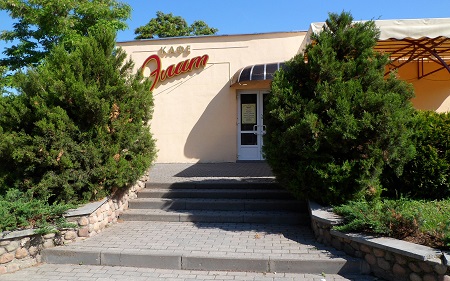 Часть территории возле здания магазина «Универсам»410/С-30028г. Волковыск, ул. Горбатова, 43объект благоустройства территории магазина «Универсам»вблизи зданиярасположены 2 автостоянки, модуль банка, 2 банкомата, 2 инфокиоска, 2 остановки городского транспорта18,0размещение детского аттракционапрямой договор аренды3,0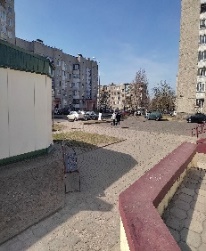 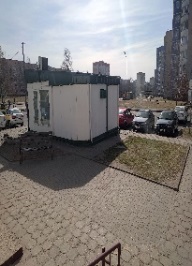 